Victor András: Egész-ségEgészítsd ki az alábbi mondatot!Minden  _______ , ________ összessége. Párosítsd az összetartozó képeket! / Keresem a párom! /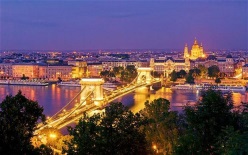 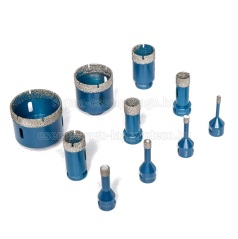 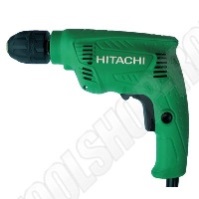 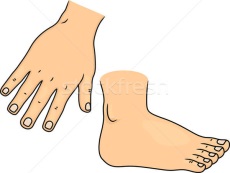 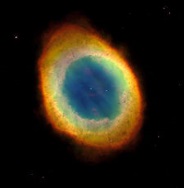 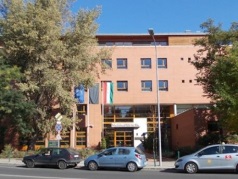 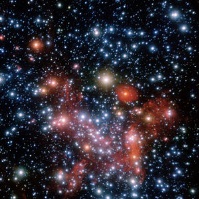 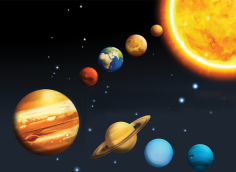 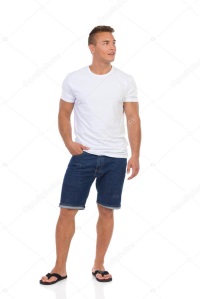 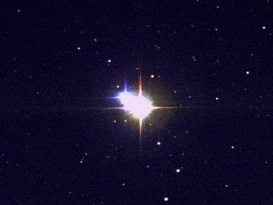 